Golden Valley Dog Training Club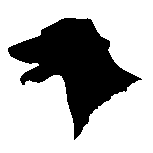 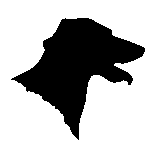 www.goldenvalleydtc.co.ukAPPLICATION FOR PUPPY COURSEPlease return this form with fee to:(or leave it in the Box in the club house)USE BLOCK CAPITALS PLEASEPlease include all contact details as we sometimes need to get in touch with you at short noticeSurname 			First Names 		Address 				..Post code 		      e-mail address	.................................................Telephone No  ...............		Mobile No ..............................Occupations Past & Present		Training Interests   Obedience [  ] Agility [  ] Flyball [  ] Working Trials [  ] Showing [  ] HTM [  ] Other [  ]Age Group (families indicate all age groups please)            under 18   18 – 40  41 – 65  65 and aboveI wish to apply for temporary membership of the above club and agree to comply fully with the rules of the club.I understand that I am fully responsible for the actions of my dog and that the club does not accept liability for any loss, damage or injury however caused.  Signed ……………………………………………..      Date 		/	/ 60	Payment can be made directly into the Club’s bank account: 53-50-41,  62449516 (Nat West). Please ensure that you include your name when making such payments and submit this form. Cheques should be made payable to “Golden Valley Dog Training Club”Note:-		1.1	The club membership year  runs from 1st. January to 31st. December	1.2 	Members are advised,  in their own interest, to keep their dogs fully inoculated.DOG'S NAMEDate of BirthBREED		/	/			/	/	